5.06.20ВремяМероприятие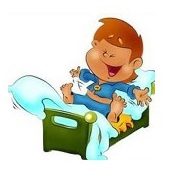 9.00-9.10Подъем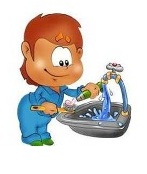 9.10-9.20Личная гигиена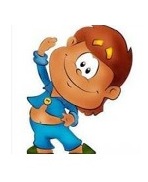 9.20-9.30Утренняя зарядкаhttps://www.youtube.com/watch?v=ny4J7WAxEvA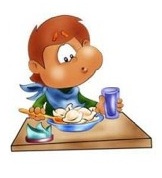 9.30-10.00Завтрак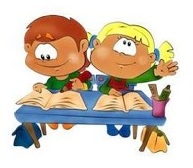 10.00-10.50Сказка об этикете1.Пройти по ссылке https://nsportal.ru/nachalnaya-shkola/vospitatelnaya-rabota/2013/08/28/skazka-ob-etikete-1 2.Написать правила этикета за столом.Отчет: Фото рисунка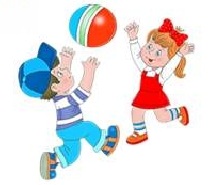 10.50-11.00Динамическая паузаhttps://www.youtube.com/watch?v=j72J9C3sGjg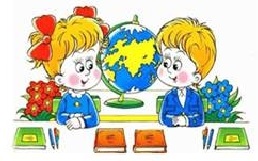 11.00-11.50«В стране Знаек»Игра «Срисуй по клеточкам».Просмотреть материал по ссылке.Нарисовать рисунок по клеточкамОтчет: Фото рисунка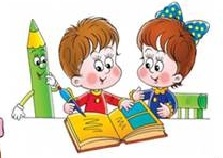 11.50-12.00Отчет о проделанной работе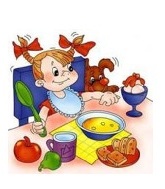 12.00-12.30Обед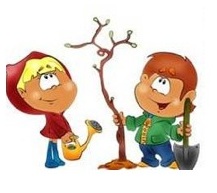 12.30-13.30Online-активности